Voorschriften judogiBeste ouder, judoka, opvoeder,Hieronder voor u een aantal voorschriften voor het gebruik van de judogi. Wij vragen u de voorschriften voor de judogi te volgen voor de veiligheid van de judoka zelf en de andere judoka’s op de mat.Kledijvoorschriften:Meisjes dragen onder de judogi een witte T-shirt. Jongens dragen niets onder hun judogi.Wasvoorschriften:Was de judogi regelmatig. Judoka’s met een vuile judogi worden niet toegelaten op de mat.Wassen op 30°- 40°CNiet in de droogkast (tegen het krimpen)Lengtevoorschriften:Wassen voor het innemen (in geval van krimpen)Volgende maximale lengtes respecteren             (te meten met uitgestrekte armen):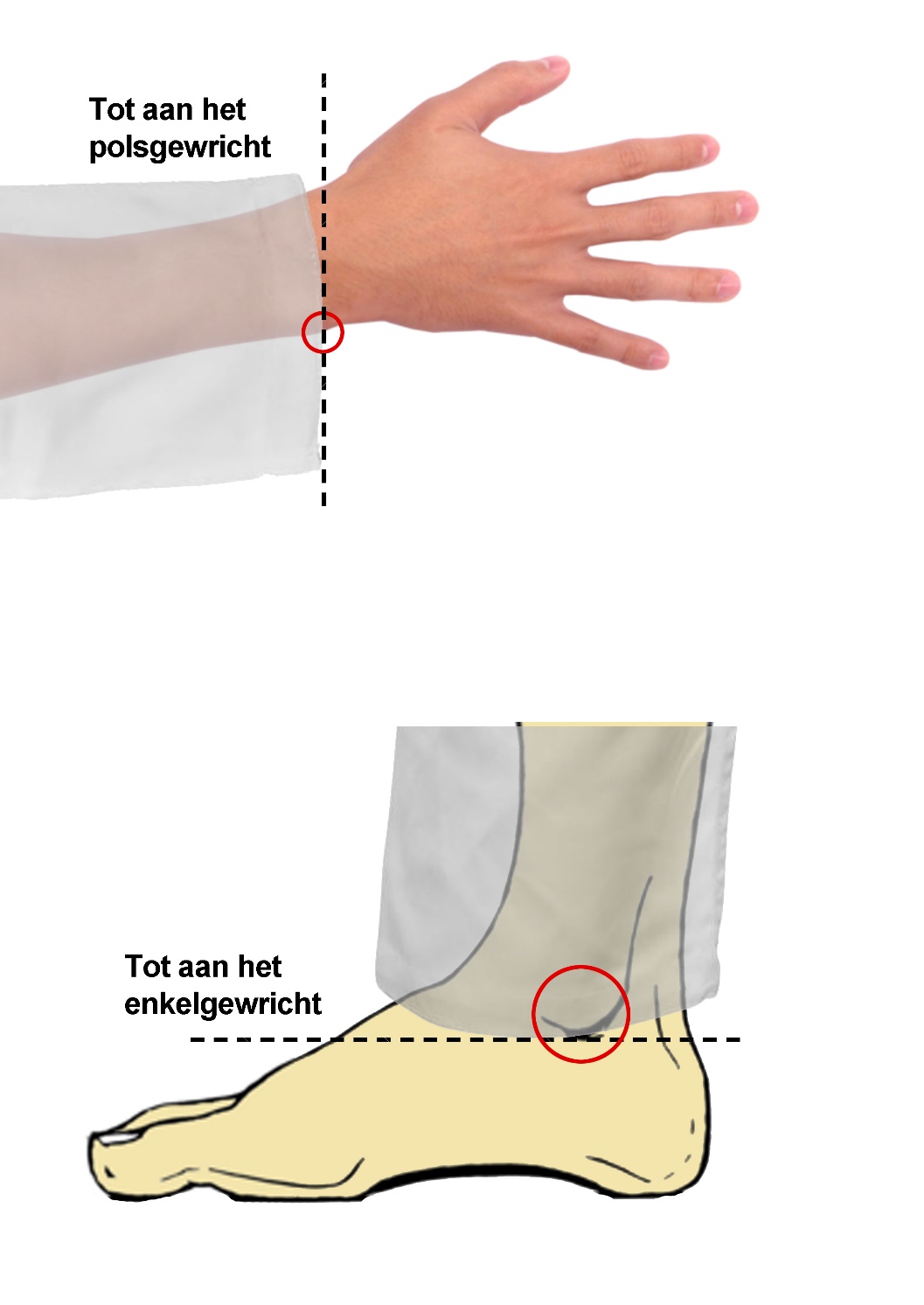 Met sportieve groeten, 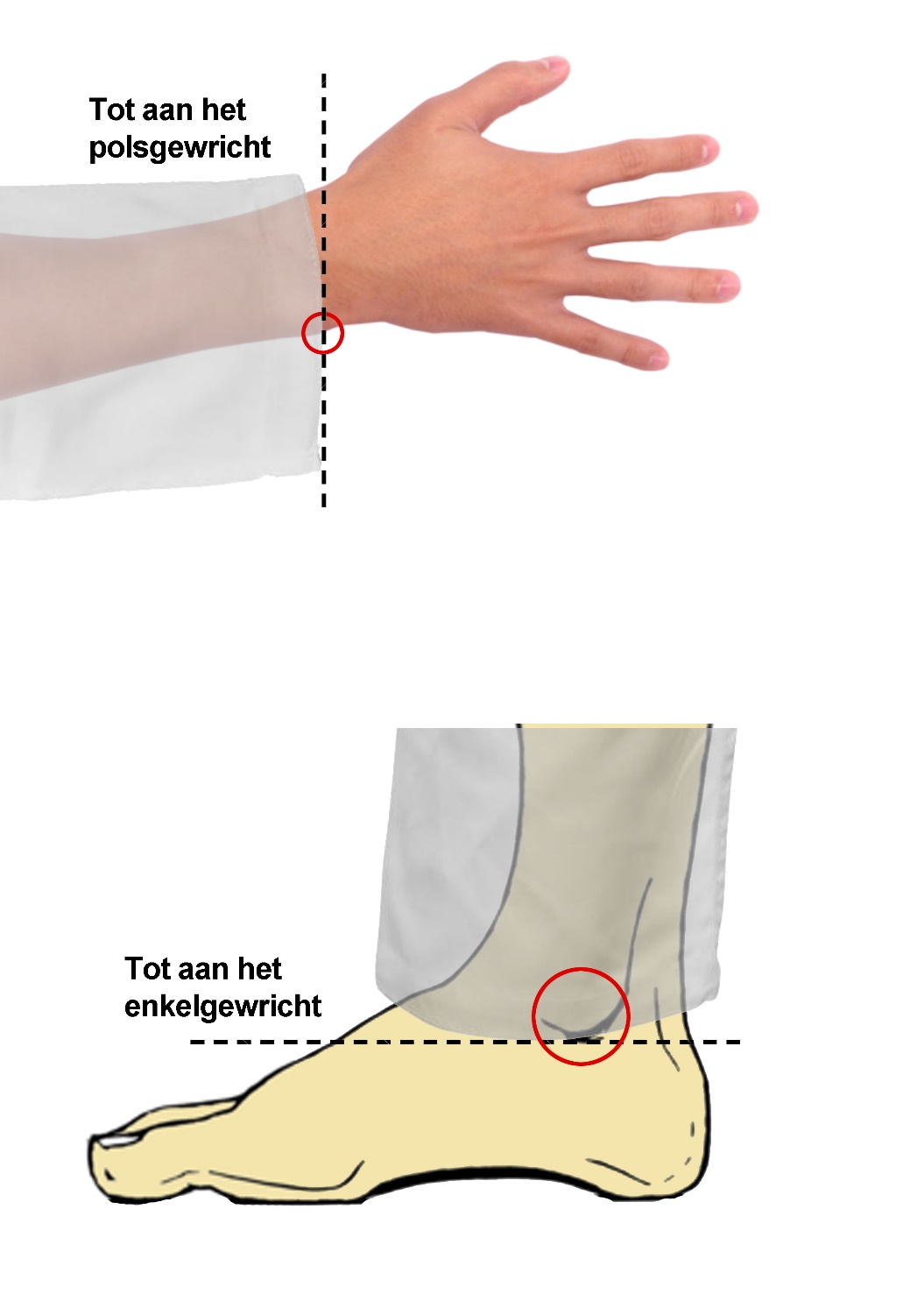 Trainers en bestuurJudoclub Brugge